Каникулы прошли с пользой.            Все ребята нашей школы, безусловно, рады наступлению осенних каникул. Но совсем не потому, что в каникулы можно сидеть дома, спать до обеда и смотреть телевизор. Нет. Рады они каникулам потому, что появилась дополнительная возможность побывать в новых местах, узнать и увидеть что-то интересное.	27 октября ученики 4, 6-а и 6-б классов, не поленившись встать рано-рано, отправились в поездку в г.Екатеринбург для просмотра спектакля «Золушка» в Театре Юного Зрителя, который в народе называют ТЮЗ. Спектакль по пьесе Евгения Шварца в постановке режиссера Дмитрия Касимова.	Поездка прошла не зря! Спектакль завораживал соей красотой. Всем было жаль бедную Золушку, которой приходилось трудиться день и ночь, чтобы создать комфорт своей мачехе и ее дочерям. И какой же был всеобщий восторг от того, что Золушка смогла с помощью Крестной преобразиться в настоящую красавицу и отправиться на бал!  Режиссерские находки сделали спектакль еще более ярким и красочным: весь он наполнен необычными моментами и даже удивительными спецэффектами. 	Поездка удалась на славу. Ведь так здорово, что прочитанное ранее произведение можно увидеть через актерскую игру.  Надеемся, что подобных веселых и познавательных поездок нас ждет еще очень много.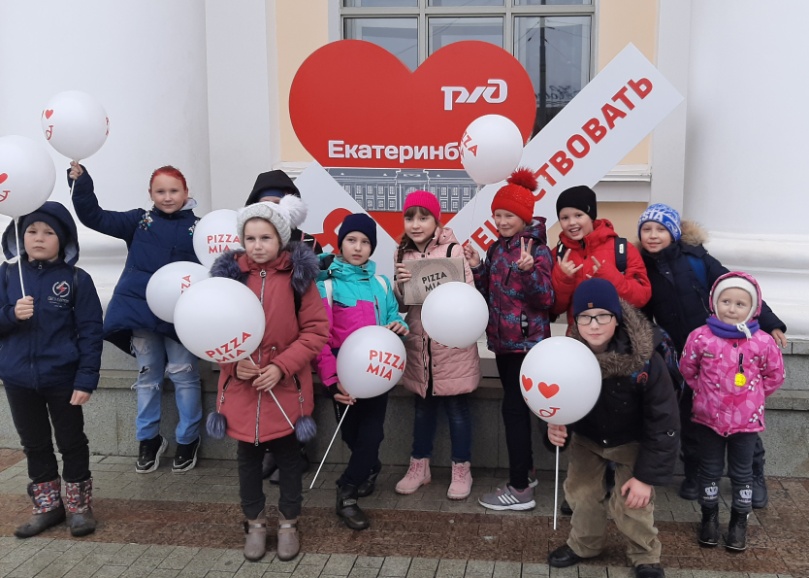 